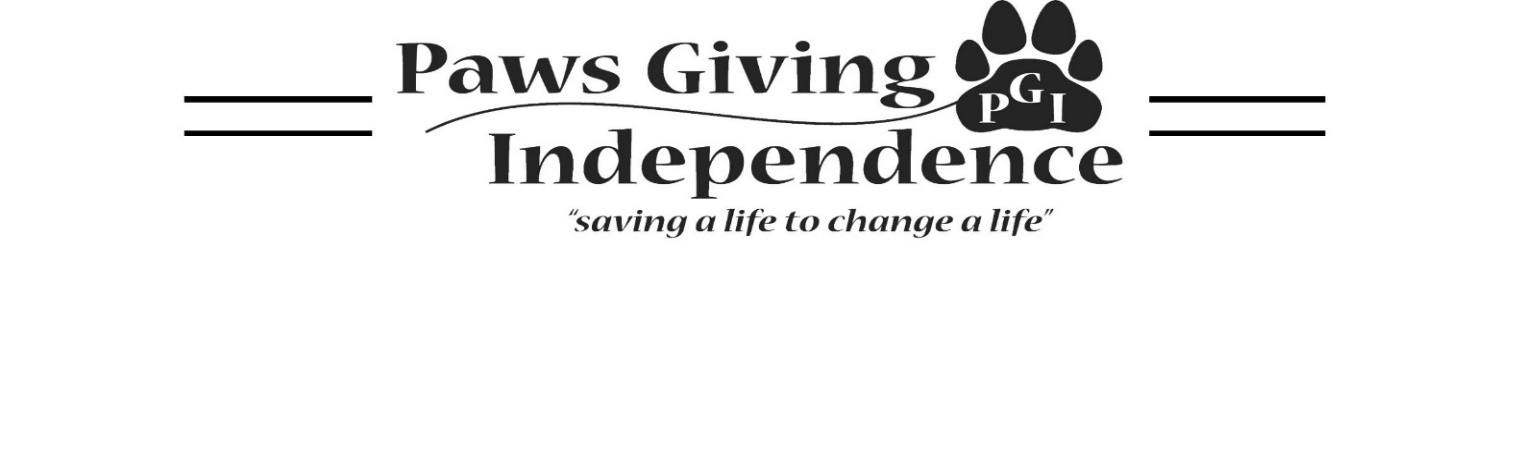 Career Reassignment - Family Pet ApplicationBasic Information:  Name: Are you over the age of 21?  Y /   N Are you interested in a young adult dog or a puppy?  Information About the Applicant’s HomeHow many hours per day would the dog be left alone? Please describe any experience you have with taking care of a dog: Please describe any previous dog training experience How did you hear about our organization?  Please list a personal reference: Name: Relationship:  Address:  Phone Number: May we contact?  Y /  N Paws Giving Independence (PGI)--Waiver—By signing this I understand Paws Giving Independence reserves the right to deny an applicant for any reason. I understand Paws Giving Independence does not have to give me a reason for a denial of an animal.  In my participation with Paws Giving Independence and Helping Paws I do hereby agree to hold free from any and all liability the Paws Giving Independence/ Helping Paws and its members, board members, staff, volunteers and officers. My family, members of my household and myself wave the rights and claims for damages and injuries, which may come from my connection and participation with PGI. I declare myself to be physically sound to participate with the PGI.  I understand PGI can remove a dog from my home at any time due to failure to fulfill these terms, conditions, policies and procedures of Paws Giving Independence. I understand any dog that is placed with me through Paws Giving Independence will legally belong to Paws Giving Independence until adoption paperwork is signed. I understand any dog that is placed in my home will be placed as a family pet and not a working service dog or in home service dog.Print Name: __________________________________ Signature: _____________________________________ Date: ______________ Please send completed form and waiver to:  apply@givingindependence.org    (or) Paws Giving Independence PO BOX 9572 Peoria, IL 61612-9572Address:  Address:  Address:  Address:  City: 	State: State: Zip: Email Address: Email Address: Email Address: Email Address: Cell Phone Number: Cell Phone Number: Home Phone Number: Home Phone Number: What type of home does the applicant have?    Apartment    Condo    House    Other: What type of home does the applicant have?    Apartment    Condo    House    Other: Does the applicant own or rent?    Own    RentDoes the applicant own or rent?    Own    RentIs anyone in the home allergic to dogs?    Yes    NoIs anyone in the home allergic to dogs?    Yes    NoIs anyone in the home allergic to dogs?    Yes    NoIs anyone in the home allergic to dogs?    Yes    NoIf yes, who and what types of dogs?If yes, who and what types of dogs?If yes, who and what types of dogs?If yes, who and what types of dogs?Please include photos of the applicant’s home and yard.Please include photos of the applicant’s home and yard.Please include photos of the applicant’s home and yard.Please include photos of the applicant’s home and yard.Who else lives in the applicant’s home?Who else lives in the applicant’s home?Who else lives in the applicant’s home?Who else lives in the applicant’s home?Name: Age: Age: Relationship: Name: Age: Age: Relationship: Name: Age: Age: Relationship: Name: Age: Age: Relationship: Other: Other: Other: Other: Does the applicant have a fenced yard?    Yes    NoDoes the applicant have a fenced yard?    Yes    NoDoes the applicant have a fenced yard?    Yes    NoDoes the applicant have a fenced yard?    Yes    NoIf no, where does the applicant plan to exercise the dog?If no, where does the applicant plan to exercise the dog?If no, where does the applicant plan to exercise the dog?If no, where does the applicant plan to exercise the dog?Does anyone else in the family have a disability?    Yes    NoDoes anyone else in the family have a disability?    Yes    NoDoes anyone else in the family have a disability?    Yes    NoDoes anyone else in the family have a disability?    Yes    NoIf yes, please explain.If yes, please explain.If yes, please explain.If yes, please explain.What other animals live in the applicant’s home?What other animals live in the applicant’s home?What other animals live in the applicant’s home?What other animals live in the applicant’s home?What other animals live in the applicant’s home?Please list all animal’s types (dog, cat, etc.), ages, and spay/neuter status.Please list all animal’s types (dog, cat, etc.), ages, and spay/neuter status.Please list all animal’s types (dog, cat, etc.), ages, and spay/neuter status.Please list all animal’s types (dog, cat, etc.), ages, and spay/neuter status.Please list all animal’s types (dog, cat, etc.), ages, and spay/neuter status.Type: Age: Age: Age: Spay/neuter: Type: Age: Age: Age: Spay/neuter: Type: Age: Age: Age: Spay/neuter: Type: Age: Age: Age: Spay/neuter: Other: Other: Other: Other: Other: Does the applicant have any other animals that live outside the home/in the yard? If yes, please list.Does the applicant have any other animals that live outside the home/in the yard? If yes, please list.Does the applicant have any other animals that live outside the home/in the yard? If yes, please list.Does the applicant have any other animals that live outside the home/in the yard? If yes, please list.Does the applicant have any other animals that live outside the home/in the yard? If yes, please list.Have you ever given away a pet?    Yes    NoHave you ever given away a pet?    Yes    NoHave you ever given away a pet?    Yes    NoHave you ever given away a pet?    Yes    NoHave you ever given away a pet?    Yes    NoIf yes, please explain.If yes, please explain.If yes, please explain.If yes, please explain.If yes, please explain.Does the applicant currently have a veterinarian that they use? If yes, fill in the next four answers:    Yes    NoDoes the applicant currently have a veterinarian that they use? If yes, fill in the next four answers:    Yes    NoDoes the applicant currently have a veterinarian that they use? If yes, fill in the next four answers:    Yes    NoDoes the applicant currently have a veterinarian that they use? If yes, fill in the next four answers:    Yes    NoDoes the applicant currently have a veterinarian that they use? If yes, fill in the next four answers:    Yes    NoName of Vet: Name of Vet: Name of Vet: Name of Clinic: Name of Clinic: Phone Number: Phone Number: May we contact?    Yes    NoMay we contact?    Yes    NoMay we contact?    Yes    NoHas the applicant or anyone in the home ever been convicted of a felony?    Yes    NoHas the applicant or anyone in the home ever been convicted of a felony?    Yes    NoHas the applicant or anyone in the home ever been convicted of a felony?    Yes    NoHas the applicant or anyone in the home ever been convicted of a felony?    Yes    NoHas the applicant or anyone in the home ever been convicted of a felony?    Yes    NoIf yes, please explain.If yes, please explain.If yes, please explain.If yes, please explain.If yes, please explain.Has the applicant or anyone in the home been convicted of animal cruelty or neglect by a humane organization?    Yes    NoHas the applicant or anyone in the home been convicted of animal cruelty or neglect by a humane organization?    Yes    NoHas the applicant or anyone in the home been convicted of animal cruelty or neglect by a humane organization?    Yes    NoHas the applicant or anyone in the home been convicted of animal cruelty or neglect by a humane organization?    Yes    NoHas the applicant or anyone in the home been convicted of animal cruelty or neglect by a humane organization?    Yes    NoIf yes, please explain.If yes, please explain.If yes, please explain.If yes, please explain.If yes, please explain.Do you have any strong feelings about traits you like or dislike in a dog?    Yes    NoDo you have any strong feelings about traits you like or dislike in a dog?    Yes    NoDo you have any strong feelings about traits you like or dislike in a dog?    Yes    NoDo you have any strong feelings about traits you like or dislike in a dog?    Yes    NoDo you have any strong feelings about traits you like or dislike in a dog?    Yes    NoIf yes, please explain.If yes, please explain.If yes, please explain.If yes, please explain.If yes, please explain.